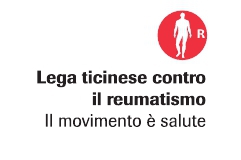 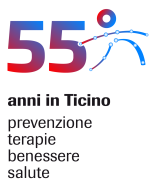 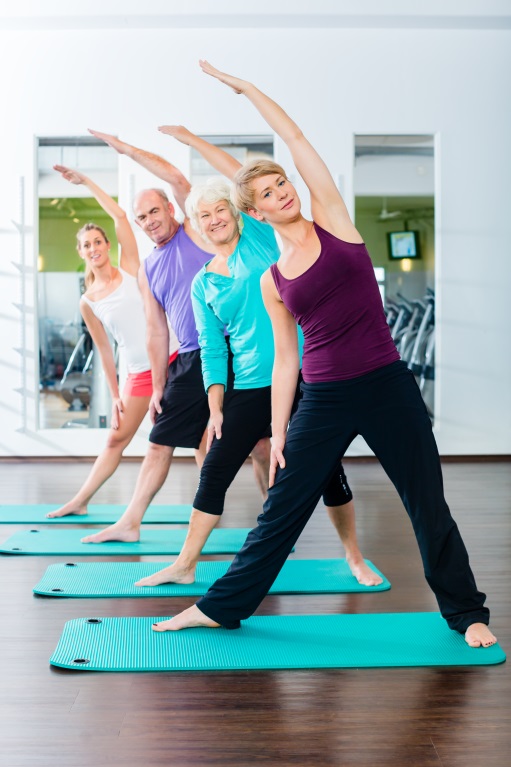 							BUONO REGALO							PER UN CORSO DI 							PRESSO: 							PERIODO: 							DA: 							PER: 